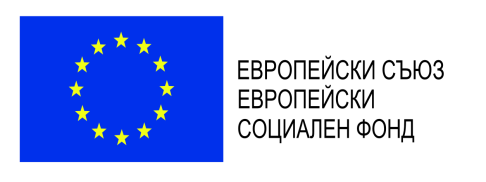 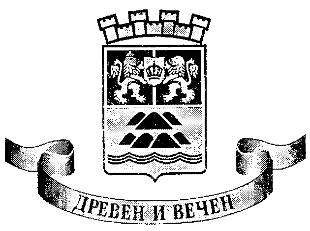 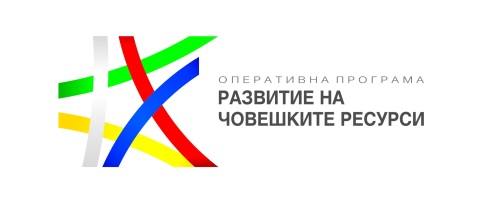 	  Проект № BG05M9OP001-2.019-0014-C01 „Продължаваща подкрепа за деинституционализация на децата и младежите в Община Пловдив“Община Пловдив търси да назначи лице на позицията „ТРУДОТЕРАПЕВТ“ за изпълнение по Проект „Продължаваща подкрепа за деинституционализация на децата и младежите в Община Пловдив“ по Оперативна програма“Развитие на човешките ресурски“ в Защитено жилище за пълнолетни лица с умствена изостаналост, находящо се в ж.к. ТракияТРУДОТЕРАПЕВТ	I. Основни изисквания за позиция Трудотерапевт• Да имат висше образование - завършена образователна степен „Бакалавър“;• Да притежават сръчност, творчески умения и иновативност ;• Желание и мотивация за работа с лица с интелектуални увреждания;• Да притежават компютърна грамотност.Ще се счита за предимство:• Да имат практически опит в работа с уязвими лица или в изпълнение на проекти в областта на социалните услуги за деца и семейства, здравеопазването, образованието, предучилищната подготовка или социалното включване на деца и семейства в риск;• Да имат професионален опит в областта на социалните, здравните или образователните дейности;• Да познават нормативната уредба в областта на закрилата на детето, социалните услуги за деца и семейства;• Да познават спецификата на социалната работа с различни уязвими групи, както и да бъдат мотивирани да работят с тях.Профил на длъжността:• Изгражда и стимулира трудови и битови, творческите умения и навици на лица с интелектуални затруднения. • Провеждане на групова и индивидуални занимания за настанените младежи за усвояване на умения за самостоятелен начин на живот в среда, близка до семейната;• Организиране на оптимален режим на трудотерапия съобразен с индивидуалните възможности на лицата с умствена изостаналост. Преодоляване на функционални физически, психически и социални нарушения, като се използват оптимално наличните възможности.  • Оказва помощ на потребителите при общуване и поддържане на социални контакти • Участва в обсъждането и планирането на дейностите на специалистите Срок на договора и работно време: С одобрения кандидат ще бъде сключен срочен трудов договор до 30.06.2023 г., с 1 месец изпитателен срок. Работно време – 8 часа дневно.Размер на основната месечна заплата : 1400 лв. II. Документи за кандидатстване: Заинтересованите кандидати следва да представят следните документи: - заявление (по приложения образец);- автобиография, с подробно описание на изискуемите квалификация и опит.III.Срок и начин за подаване на документи :Документите могат да се подават в деловодството на община Пловдив на адрес:  пл. „Ст. Стамболов“ №1, всеки работен ден (понеделник – петък) от 9.00 до 17.00 часа в рамките на 30 дневен срок от момента на качването. Кандидати, подали документи след изтичане на срока, няма да бъдат допуснати до участие.IV. Етапи на подбора:Етап 1.  Преглед на кандидатурите по документи. Селектиране на кандидатите, отговарящи на критериите за образование  и професионален опит    Етап 2. Провеждане на събеседване с допуснатите кандидати.  Чрез структурираното интервю се проверяват мотивацията, деловите качества и личностовите качества.     Етап 3. Класиране на кандидатите и обявяване на резултатите.